Physics 20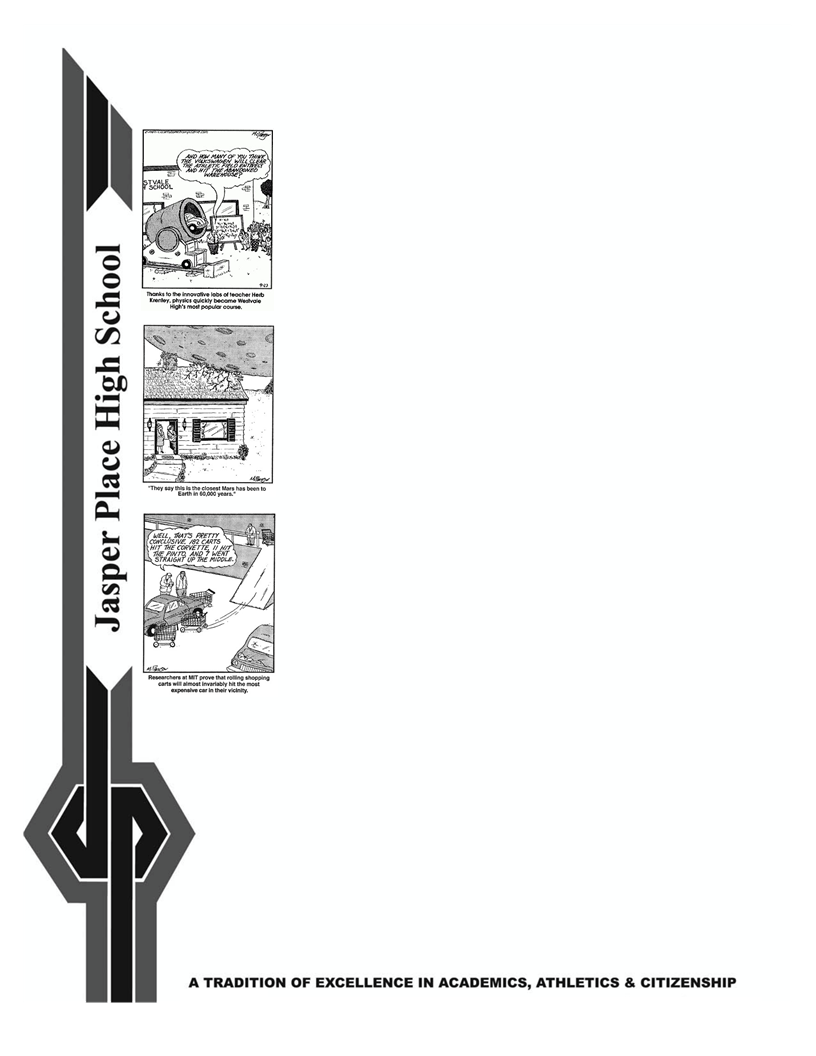 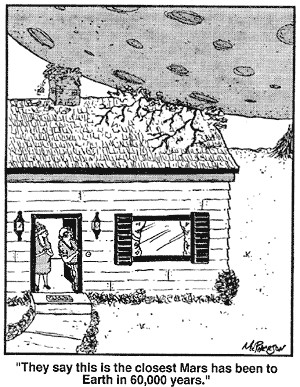 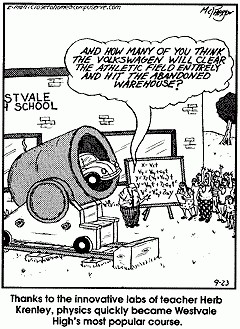 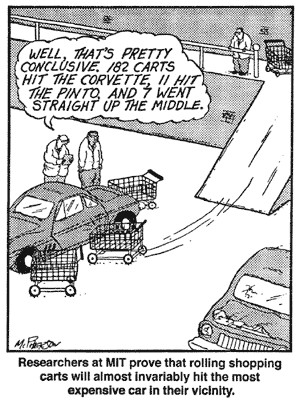 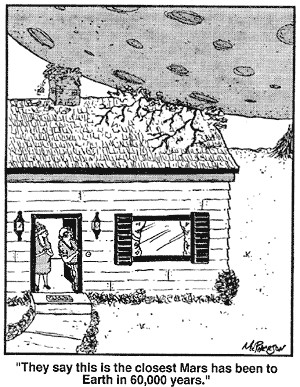 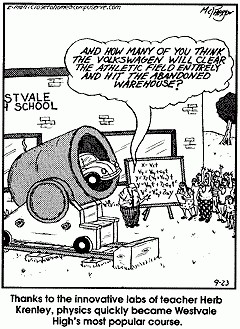 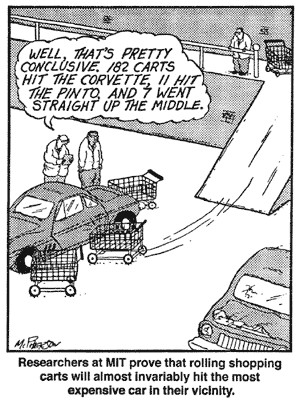 Teacher:  Mr. DoktorTeacher email: ian.doktor@epsb.caAlberta Program of Studies Component:This is a 5-credit academic science course in which students will investigate changes in the position and velocity of objects and systems in a study of kinematics,  investigate causes of change in the position and velocity of objects and systems in a study of dynamics  and gravitation, extend their study of kinematics and dynamics to uniform circular motion and  to  mechanical  energy,  work  and  power  and  investigate  simple harmonic motion and mechanical waves.COURSE OUTCOMES:In Physics 20 students will:Describe motion in terms of displacement, velocity, acceleration and timeExplain the effects of balanced and unbalanced forces on velocityExplain that gravitational effects extend throughout the universeExplain circular motion using Newton’s Laws of MotionExplain that work is a transfer of energy and that conservation of energy in an isolated system is a fundamental physical conceptDescribe the conditions that produce oscillatory motionDescribe the properties of mechanical waves and explain how mechanical waves transmit energyMore detailed information can be found on the Alberta Education WebSite at: http://www.education.gov.ab.ca/ASSESSMENT:Term and final marks are cumulative.   The final mark will be calculated on the basis of the following:Unit 1: Kinematics Exam                                                                    	18% Unit 2: Dynamics Exam                                                                        	18% Unit 3: Circular Motion, Work and Energy Exam                      	18% Unit 4: Oscillatory Motion and Mechanical Waves Exam       	18%Final Exam                                                            	                       	28%Quizzes, Labs and other Assignments will be worth 20% of each Unit.Unit Exams will be worth 80% of each unit.